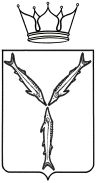 МИНИСТЕРСТВО ТРАНСПОРТА И ДОРОЖНОГО ХОЗЯЙСТВАСАРАТОВСКОЙ ОБЛАСТИП Р И К А Зот 11.03.2019 № 01-01-12/54г. СаратовО временном ограничении движениятранспортных средств по автомобильным дорогам общего пользования региональногои межмуниципального значения в 2019 годуВ соответствии с Положением о министерстве транспорта и дорожного хозяйства Саратовской области, утвержденным постановлением Правительства Саратовской области от 22 апреля 2014 года №246-П «Вопросы министерства транспорта и дорожного хозяйства Саратовской области», Положением о порядке осуществления временных ограничения или прекращения движения транспортных средств по автомобильным дорогам регионального или межмуниципального, местного значения в Саратовской области (далее - Положение), утверждённого постановлением Правительства Саратовской области от 21 декабря 2011 года №726-П, на основании Федерального закона от 08 ноября 2007 года №257-ФЗ «Об автомобильных дорогах и о дорожной деятельности в Российской Федерации и о внесении изменений в отдельные законодательные акты Российской Федерации», с целью обеспечения сохранности автомобильных дорог, искусственных сооружений на них и безопасности дорожного движения в период возникновения неблагоприятных природно-климатических условий, ПРИКАЗЫВАЮ:1. Ввести в период:	с 10 апреля 2019 года по 10 мая 2019 года временное ограничение движения транспортных средств, с нагрузкой на любую из осей превышающую 6 тонн, по дорогам общего пользования регионального и межмуниципального значения, в связи со снижением несущей способности конструктивных элементов, вызванного переувлажнением;с 30 июня 2019 года по 30 июля 2019 года временное ограничение движения транспортных средств, осуществляющих перевозки тяжеловесных грузов на автомобильных дорогах общего пользования регионального и межмуниципального значения с асфальтобетонным покрытием, в период с 9.00 час. до 21.00 час. при значении tо воздуха более 32оС по данным областного гидрометцентра, в связи со снижением несущей способности конструктивных элементов, вызванного превышением допустимых температур.  2. В период с 10 апреля 2019 года по 10 мая 2019 года установить, что согласно п.7 Положения временные ограничения не распространяются: на международные перевозки грузов, пассажирские перевозки автобусами, на перевозки продуктов питания, животных, лекарственных препаратов, удобрений, горюче-смазочных материалов (включая специальные жидкости и смазочные масла), семенного фонда, почты и почтовых грузов, на транспортные средства Министерства обороны Российской Федерации, а также грузов,  необходимых для предотвращения и (или) ликвидации последствий стихийных бедствий или иных чрезвычайных происшествий.3. Государственному казённому учреждению Саратовской области «Дирекция транспорта и дорожного хозяйства» обеспечить временное ограничение движения в соответствии с пунктом 1 настоящего приказа, своевременную установку и демонтаж дорожных знаков, информирующих участников дорожного движения о введенных ограничениях.4. Государственному казённому учреждению Саратовской области «Региональный навигационно-информационный центр» обеспечить контроль за соблюдением вводимых ограничений.5. Отделу регионального государственного дорожного надзора копию настоящего приказа направить в:Государственное казённое учреждение Саратовской области «Дирекция транспорта и дорожного хозяйства» и Государственное казённое учреждение Саратовской области «Региональный навигационно-информационный центр»;ГУ МВД по Саратовской области;филиал Нижне-Волжского межрегиональное управление государственного автодорожного надзора Федеральной службы в сфере транспорта (г.Саратов).6. Главному специалисту-эксперту пресс-службы Цаплиной С.А. обеспечить оповещение пользователей автомобильных дорог, в том числе путем размещения в сети Интернет и на новостной ленте сайта Правительства Саратовской области.7. Юридическому отделу направить копию настоящего приказа в Министерство юстиции Российской Федерации по Саратовской области в семидневный срок, в прокуратуру Саратовской области, министерство информации в течение трех рабочих дней со дня подписания.8. Контроль за исполнением настоящего приказа оставляю за собой.9. Настоящий Приказ вступает в силу с момента официального опубликования.Министр					 		                           Н.Н.Чуриков